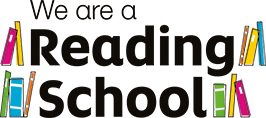 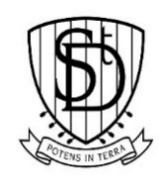 St David’s Primary SchoolHow Good Is My LearningParents and Carers should have received a letter regarding your appointment time for the How Good Is My Learning session which will take place on Thursday 5th October 3.30pm-7.30pm. This is a great opportunity to meet with the Class Teacher and members of the Senior Leadership Team will also be available if you should require to speak to them. If these times do not suit, please contact the school office where every effort will be made to issue you a new appointment time. ScoobmobileThe Scoobmobile will be visiting the campus and every class will get the opportunity to visit it throughout the year. We are looking forward to browsing through the books and doing arts and crafts.P7 High School DatesDue to strike action the Cluster Mass at St Benedict’s High School has been rescheduled for Thursday 5th October at 6pm. This Mass is always very well attended and pupils who have been selected for their roles as House Captains are recognised for their efforts.St Benedict’s High School will also be hosting a P7 Open Evening for parents and carers on Tuesday 3rd October at 6pm. Here lots of information will be shared to allow the transition into Secondary to be as smooth as possible. Maths Week ScotlandActivities for Maths Week Scotland will take place on the week beginning the 2nd October. Look out for lots of great activities that will be taking place along with our friends from Cochrane Castle Primary which focus on the theme of Maths in Motion.  Sport EventsThere are a number of sports events happening during the month of October. If your child has been selected for one of these relevant information/forms will be shared with you to allow your child to attend.P6 SwimmingPrimary 6 Swimming will take place in the afternoon of Wednesday 3rd and 10th October. Please ensure all children have swimming clothing,  a towel and goggles. October BreakSchool Holidays will take place from the 16-20th of October. Monday 23rd October will be an inset day for staff and pupils will return on Tuesday 24th October.Halloween DiscoThe Halloween Disco will be taking place on Wednesday 25th October from 6-7.30pm. Parents/Carers are welcome to stay with younger children or if you would be willing to help then please speak to members of our Parent Council. More details will be issued on the Parent Council Newsletter which will be issued shortly. Packed LunchesCan we please remind everyone that we are a Nut Free School, therefore no items containing nuts should be given to children as snacks or an item in their packed lunch.PECan all children please be encouraged to bring a change of clothes and if possible, leave jewellery at home on their PE day.Medical RecordsWe are in the process of updating our Medical Records. Can we please ask that if your child requires medication/inhalers if you contact the school office where necessary paperwork will be completed. Golden Ticket Tea PartyOur next Golden Ticket Tea Party will take place on Friday 6th October. This is awarded to pupils who have continued to display our school values and are excellent role models to their peers. Look out for your invitation…….it could be you!Dates For The DiaryTuesday 3rd October P7 Open evening at St Benedict’s P6 SwimmingThursday 5th October How Good is My Learning 3.30-7.30pmFriday 6th OctoberFirst Friday MassGirls Football Tournament 10-12 12-2pm Ferguslie SCGolden Ticket Tea PartyTuesday 10th October P6/7 Road Race OnxMonday 16th – Friday 20th OctoberMonday 23rd October Inset DayOctober BreakTuesday 24th October Pupils returnWednesday 25th October Football Festival P6/7 12-2pm OnxHalloween Disco 6-7.30 pmFriday 27th October Non Uniform/ Halloween Costume can be worn to school. (Please no masks or accessories that can be lost)Monday 30th OctoberNetball Tournament P5-P7 4-5.45pm Johnstone Hub